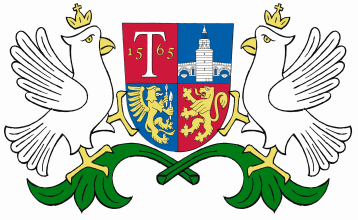 ОБЩИНА     ТРЯВНА    О Б Я В Л Е Н И ЕДО ПИЕРЕТА РАЧЕВА ЧАЛЪКОВА, СОБСТВЕНИК НА ПОЗЕМЛЕН ИМОТ С ИДЕНТИФИКАТОР 73403.501.676  ПО КАДАСТРАЛНАТА КАРТА НА  ГР. ТРЯВНА На основание чл. 128, ал. 3 от ЗУТ и във връзка с §4, ал. 2 от ДР на ЗУТ съобщаваме, че с протокол № 1/07.02.2019г. /т.16/ на ОЕСУТ към Община Трявна е допуснат за обявяване Подробен устройствен план /ПУП/ за ЧИ на ЗРП – план за регулация и план за застрояване за част от кв. 71 по плана на гр. Трявна, с цел поставяне на регулационните линии на УПИ ІV-674, УПИ VІ-676 и УПИ VІІ-677 в съответствие с имотните граници на ПИ 73403.501.674, 73403.501.676 и 73403.501.677 по КК на гр. Трявна. Възложител на проекта е Радослав Христов Христов. Проектът се намира в стая № 207, ІІ етаж на Община Трявна и може да се разгледа от заинтересованите лица.    Писмени възражения, предложения и искания по проекта могат да бъдат направени в 14-дневен срок от датата на съобщаването до общинска администрация при Община Трявна.15.03.2019г.гр. Трявна